John Hay High School Alumni Association           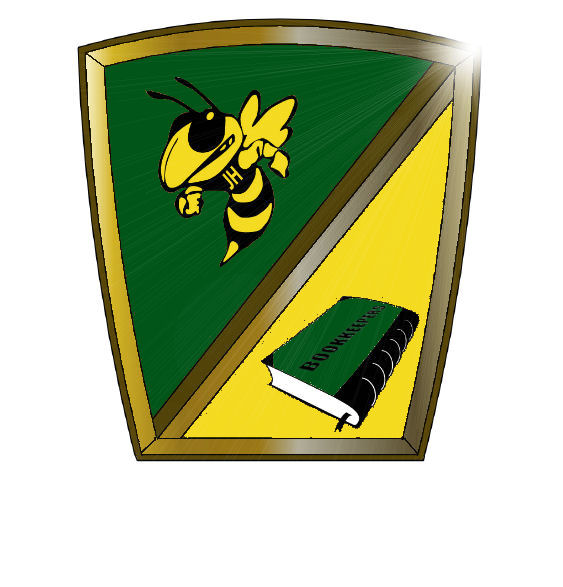 P.O. Box 18066johnhayalumni.comThe Association shall be a voluntary, nonprofit organization affiliated with John Hay High School for the purpose of meeting the following common objectives:The purposes of the John Hay High School Alumni Association are to provide a liaison between the alumni and the school, to bring to alumni knowledge of the school and its various activities, and to reflect the sentiment of the alumni on matters affecting the school by fostering moral, and spiritual support for the continued growth of the school.STANDARD MEMBERSHIP DUES - $20.00 PER YEARTHIS INCLUDES VOTING PRIVILEGES FOR A YEAR AND A MEMBERSHIP CARDDELUXE MEMBERSHIP DUES - $80.00 (FOUR YEARS PLUS ONE FREE YEAR)THIS INCLUDES ONE FREE YEAR OF MEMBERSHIPVOTING PRIVILEGES FOR 5 YEARSMEMBERSHIP CARDJOHN HAY HIGH SCHOOL ALUMNI LICENSE PLATE HOLDER25% OFF FOR THE FIRST TWO TICKETS TO THE ANNUAL ALUMNI BALLAPPLICATIONNAME: ________________________________________________________MAIDEN NAME: _______________________________________________ADDRESS: _____________________________________________________CITY: _________________________________________________________STATE: _______________________________________________________ZIP CODE: ____________________________________________________TELEPHONE NUMBER: (H) _______________ (C) _________________YEAR OF GRADUATION: ______________________________________E-MAIL ADDRESS: ____________________________________________